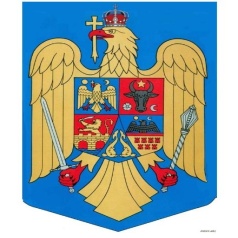 ORDONANŢĂ DE URGENȚĂprivind preluarea calității de autoritate publică în Contractul de parteneriat public-privat pentru reconversia funcțională a amplasamentului “Centrul Dâmbovița” și de finalizare a construcțiilor existente de către Ministerul Lucrărilor Publice, Dezvoltării şi Administrației  Având în vedere:necesitatea asigurării premiselor de deblocare a proiectului “Centrul Dâmbovița”, prin redobândirea calității de autoritate publică a Ministerului Lucrărilor Publice, Dezvoltării și Administrației în Contractul de parteneriat public-privat pentru reconversia funcțională a amplasamentului “Centrul Dâmbovița” și de finalizare a construcțiilor existente, minister ce are în coordonare Compania Națională de Investiții S.A. care este mandatată în numele statului pentru reprezentare în consiliul de administrație al companiei de proiect responsabile de implementarea proiectului;inițierea de către actualul investitor majoritar Dambovita Center Holding B.V. a procedurii de cesionare a părților sociale deținute în compania de proiect către un nou investitor - AFI Europe N.V., ceea ce reclamă derularea de activități complexe la nivelul autorității publice într-o perioada scurtă de timp (termen maximal 5 noiembrie 2020 pentru semnarea contractului final de vânzare – cumpărare între investitori);consecințele negative ce decurg din nefinalizarea obiectivului “Centrul Dâmbovița” precum: ne-executarea lucrărilor la clădirea autorității publice, pe care partenerul privat s-a angajat să o construiască cu titlu gratuit prin actul adițional la Contractul de parteneriat public-privat pentru reconversia funcțională a amplasamentului Centrul Dâmbovița și de finalizare a construcțiilor existente, creșterea cheltuielilor de funcționare ale companiei de proiect care implementează proiectul (servicii de pază și pentru conservarea lucrărilor deja executate, etc.), statul deținând 15% din acțiunile companiei de proiect, neutilizarea resurselor umane, cu impact social negativ, generat de neasigurarea locurilor de muncă necesare, atât pe durata execuției lucrărilor, cât și permanent în faza de operare a proiectului de parteneriat public-privat,și luând în considerare faptul că aceste elemente vizează interesul general public şi constituie situaţii de urgenţă şi extraordinare, a căror reglementare nu poate fi amânată,în temeiul art. 115 alin. (4) din Constituţia României, republicată, Guvernul României adoptă prezenta ordonanţă de urgenţă.Art. 1 – (1) Ministerul Lucrărilor Publice, Dezvoltării şi Administrației se subrogă în drepturile şi obligaţiile Ministerului Finanţelor Publice ce decurg din acte normative, contracte, convenţii, înţelegeri, protocoale, memorandumuri şi acorduri în care acesta este parte, în calitatea sa de autoritate publică în Contractul de parteneriat public-privat pentru reconversia funcțională a amplasamentului “Centrul Dâmbovița” și de finalizare a construcțiilor existente.(2) În termen de 15 de zile de la data intrării în vigoare a prezentei ordonanțe de urgență  Ministerul Lucrărilor Publice, Dezvoltării și Administrației preia toată arhiva deținută de către Ministerul Finanțelor Publice referitoare la calitatea de autoritate publică în contractul menționat la alin. (1).PRIM-MINISTRULudovic ORBAN